TRƯỜNG ĐẠI HỌC CẦN THƠ	CỘNG HÒA XÃ HỘI CHỦ NGHĨA VIỆT NAMKHOA LUẬT	Độc lập - Tự do – Hạnh phúcPHÂN CÔNG GIẢNG VIÊN GIẢNG DẠY HỌC KỲ 1, 2021-2022LUẬT 2018D3 – Lớp: CT1832N1. ĐVLK: TRƯỜNG ĐH KTCN CẦN THƠ	Trợ lý Đào tạo	Nguyễn Kim SơnTRƯỜNG ĐẠI HỌC CẦN THƠ	CỘNG HÒA XÃ HỘI CHỦ NGHĨA VIỆT NAMKHOA LUẬT	Độc lập - Tự do – Hạnh phúcPHÂN CÔNG GIẢNG VIÊN GIẢNG DẠY HỌC KỲ 1, 2021-2022Lớp CT1932N1. ĐVLK: TRƯỜNG ĐH KTCN CẦN THƠ	Trợ lý Đào tạo	Nguyễn Kim SơnTRƯỜNG ĐẠI HỌC CẦN THƠ	CỘNG HÒA XÃ HỘI CHỦ NGHĨA VIỆT NAMKHOA LUẬT	Độc lập - Tự do – Hạnh phúcPHÂN CÔNG GIẢNG VIÊN GIẢNG DẠY HỌC KỲ 1, 2021-2022LUẬT 2019D1 – Lớp CT1932Q1. ĐVLK: TRƯỜNG ĐH KTCN CẦN THƠ	Trợ lý Đào tạo		Nguyễn Kim SơnTRƯỜNG ĐẠI HỌC CẦN THƠ	CỘNG HÒA XÃ HỘI CHỦ NGHĨA VIỆT NAMKHOA LUẬT	Độc lập - Tự do – Hạnh phúc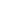 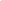 PHÂN CÔNG GIẢNG VIÊN GIẢNG DẠY HỌC KỲ 1, 2021-2022Lớp CT2032N1. ĐVLK: Trường ĐH KTCN Cần Thơ	Trợ lý Đào tạo	Nguyễn Kim SơnTRƯỜNG ĐẠI HỌC CẦN THƠ	CỘNG HÒA XÃ HỘI CHỦ NGHĨA VIỆT NAMKHOA LUẬT	Độc lập - Tự do – Hạnh phúcPHÂN CÔNG CÁN BỘ GIẢNG DẠY HỌC KỲ 1, 2021-2022Lớp CT2132Q1. ĐVLK: TRƯỜNG ĐH KTCN CẦN THƠ	Trợ lý Đào tạo	Nguyễn Kim SơnTTMMHTên Môn họcTCMCBTên cán bộĐthoạiKL210Pháp luật về quy hoạch và giải phóng mặt bằng22490Trần Vang Phủ0939.148.789KL314Luật Tố tụng hình sự  222493Trần Hồng Ca0939.824.294KL389Pháp luật về cạnh tranh22560Võ Hoàng Tâm0977 460 904KL386Pháp luật về nhà ở2Nguyễn Thị Thanh Xuân0908818858KL335Pháp luật về sở hữu trí tuệ22089Nguyễn Thị Ngọc Tuyền0949.273.074KL375Công pháp quốc tế32559Nguyễn Tống Ngọc Như0909 190 463KL115Phương pháp nghiên cứu KH-Luật21891Đinh Thanh Phương0939.127.784KL331Tư pháp quốc tế 122090Bùi Thị Mỹ Hương0915 012 310TTTUẦN LỄTUẦN LỄThứ 7Chủ nhật14/8/2115/8/21XXXXXX21/8/2122/8/21Luật Tố tụng hình sự  2Luật Tố tụng hình sự  228/8/2129/8/21Pháp luật về quy hoạch và giải phóng mặt bằngPháp luật về quy hoạch và giải phóng mặt bằng04/9/2105/9/21Pháp luật về quy hoạch và giải phóng mặt bằngLuật Tố tụng hình sự  211/9/2112/9/21Pháp luật về nhà ởPháp luật về nhà ở18/9/2119/9/21Pháp luật về nhà ở25/9/2126/9/21Pháp luật về sở hữu trí tuệPháp luật về sở hữu trí tuệ02/10/2103/10/21Phương pháp nghiên cứu KH-LuậtPhương pháp nghiên cứu KH-Luật09/10/2110/10/21Phương pháp nghiên cứu KH-LuậtPháp luật về sở hữu trí tuệ16/10/2117/10/21Pháp luật về cạnh tranhPháp luật về cạnh tranh23/10/2124/10/21Pháp luật về cạnh tranh30/10/2131/10/21Công pháp quốc tếTư pháp quốc tế 106/11/2107/11/21Tư pháp quốc tế 1Tư pháp quốc tế 113/11/2114/11/2120/11/2121/11/21Công pháp quốc tếCông pháp quốc tế27/11/2128/11/2104/12/2105/12/21Công pháp quốc tếCông pháp quốc tế11/12/2112/12/2118/12/2119/12/21TTMMHTên Môn họcTCMCBTên cán bộĐthoạiKL315Luật Tố tụng dân sự  121716Trương Thanh Hùng0988.226.373KL353Pháp luật về khiếu nại và khiếu kiện hành chính21204Diệp Thành Nguyên0913 033 034KL404Luật hợp đồng thông dụng22789Nguyễn Thanh Thư0935.365.053KL132Pháp luật thương mại 222218Đoàn Nguyễn Minh Thuận0979 198 729KL218Luật Lao động 221204Diệp Thành Nguyên0913 033 034KL309Luật Hình sự 322406Lê Quỳnh Phương Thanh0913.703.008KL344Bảo đảm nghĩa vụ21713Tăng Thanh Phương0852.240.111KL328Luật Môi trường22492Nguyễn Anh Thư0868 668 891KL105Luật so sánh22287Đoàn Nguyễn Phú Cường0944 328 927TTTUẦN LỄTUẦN LỄThứ 7Chủ nhật14/8/2115/8/21XXXXXX21/8/2122/8/21Luật hợp đồng thông dụng28/8/2129/8/21Luật hợp đồng thông dụngLuật hợp đồng thông dụng04/9/2105/9/2111/9/2112/9/2118/9/2119/9/2125/9/2126/9/21KL344 Bảo đảm nghĩa vụ02/10/2103/10/21KL344 Bảo đảm nghĩa vụKL344 Bảo đảm nghĩa vụ09/10/2110/10/21Pháp luật thương mại 2Pháp luật thương mại 216/10/2117/10/21Pháp luật thương mại 2Luật tố tụng dân sự 123/10/2124/10/21Luật tố tụng dân sự 1Luật tố tụng dân sự 130/10/2131/10/21Luật Môi trường KL328Luật Môi trường KL32806/11/2107/11/21Pháp luật về khiếu nại và khiếu kiện hành chínhPháp luật về khiếu nại và khiếu kiện hành chính13/11/2114/11/21Pháp luật về khiếu nại và khiếu kiện hành chínhLuật Lao động 220/11/2121/11/21Luật Môi trường KL328Luật Lao động 227/11/2128/11/21Luật Lao động 204/12/2105/12/21Luật hình sự 3 Luật so sánh11/12/2112/12/21Luật so sánhLuật so sánh18/12/2119/12/21Luật hình sự 3 Luật hình sự 3 TTMã MHTên Môn họcTCMCBTên cán bộĐthoạiKL314Luật Tố tụng hình sự  222750Cao Thanh Thùy0988.992.066KL332Tư pháp quốc tế 222090Bùi Thị Mỹ Hương0915 012 310KL375Công pháp quốc tế31202Kim Oanh Na0974 567 841KL115Phương pháp nghiên cứu KH-Luật21891Đinh Thanh Phương0939.127.784KL333Luật thương mại quốc tế 22090Bùi Thị Mỹ Hương0915 012 310KL370Luận văn tốt nghiệp - Luật10TTTUẦN LỄTUẦN LỄThứ 7Chủ nhật14/8/2115/8/21XXXXXX21/8/2122/8/2128/8/2129/8/2104/9/2105/9/2111/9/2112/9/2118/9/2119/9/21Thương mại quốc tế25/9/2126/9/21Thương mại quốc tếThương mại quốc tế02/10/2103/10/21Công pháp quốc tếCông pháp quốc tế09/10/2110/10/21Tư pháp quốc tế 216/10/2117/10/21Tư pháp quốc tế 2Tư pháp quốc tế 223/10/2124/10/21Công pháp quốc tếCông pháp quốc tế30/10/2131/10/21Công pháp quốc tế06/11/2107/11/21Tố tụng hình sự 213/11/2114/11/21Tố tụng hình sự 2Tố tụng hình sự 220/11/2121/11/21Phương pháp nghiên cứu KH-LuậtPhương pháp nghiên cứu KH-Luật27/11/2128/11/21Phương pháp nghiên cứu KH-Luật04/12/2105/12/2111/12/2112/12/2118/12/2119/12/21TTMã MHTên Môn họcTCMCBTên cán bộĐthoạiQP006Giáo dục quốc phòng và An ninh 12QP007Giáo dục quốc phòng và An ninh 22QP008Giáo dục quốc phòng và An ninh 33QP009Giáo dục quốc phòng và An ninh 41ML016Kinh tế chính trị Mác - Lênin2707Trần Văn Hiếu0913104567KL101Lý luận Nhà nước và pháp luật 121699Huỳnh Thị Sinh Hiền0918864645KL301Luật Hiến pháp 122682Võ Thị Phương Uyên0982852445XH024Anh văn căn bản 2 (*)3Diệp Bình Nguyên0919112696TTTUẦN LỄTUẦN LỄThứ 7Chủ nhật14/8/2115/8/21XXXXXX21/8/2122/8/2128/8/2129/8/21Anh văn căn bản 2Anh văn căn bản 204/9/2105/9/21Anh văn căn bản 2Anh văn căn bản 211/9/2112/9/21Anh văn căn bản 218/9/2119/9/2125/9/2126/9/2102/10/2103/10/21Lý luận Nhà nước và pháp luật 109/10/2110/10/21Lý luận Nhà nước và pháp luật 1Lý luận Nhà nước và pháp luật 116/10/2117/10/21Hiến pháp 1Hiến pháp 123/10/2124/10/21Hiến pháp 130/10/2131/10/2106/11/2107/11/21Kinh tế chính trị Mác - LêninKinh tế chính trị Mác - Lênin13/11/2114/11/21Kinh tế chính trị Mác - Lênin20/11/2121/11/2127/11/2128/11/2104/12/2105/12/2111/12/2112/12/2118/12/2119/12/21TTMã MHTên Môn họcTCMCBTên cán bộĐthoạiKL101Lý luận Nhà nước & pháp luật 12Nguyễn Thị Hàng Diễm Mi0942094234KL102Lý luận Nhà nước & pháp luật 22Huỳnh Thị Cẩm HồngKL301Luật Hiến pháp 12Nguyễn Nam PhươngKL302Luật Hiến pháp 22Nguyễn Nam PhươngKL113Lịch sử Nhà nước & Pháp luật2Võ Duy NamKL303Luật Hành chính 12Nguyễn Lan HươngKL222Luật hình sự: Những vấn đề lý luận về tội phạm22392Nguyễn Thu Hương0986087162KL130Luật dân sự: lý luận chung về luật dân sự22800Nguyễn Thị Bảo Anh0916768078KL051Quyền con người22682Võ Thị Phương Uyên0982852445KL114Soạn thảo văn bản pháp luật2Diệp Thành NguyênTTTUẦN LỄTUẦN LỄThứ 7Chủ nhật19/6/2120/6/21Lý luận Nhà nước & pháp luật 1Lý luận Nhà nước & pháp luật 126/6/2127/6/21Lý luận Nhà nước & pháp luật 1Luật hiến pháp 103/7/2104/7/21Luật dân sự: lý luận chung về luật dân sựLuật dân sự: lý luận chung về luật dân sự10/7/2111/7/21Luật dân sự: lý luận chung về luật dân sựLuật Hiến pháp 117/7/2118/7/21Lý luận Nhà nước & pháp luật 2Lý luận Nhà nước & pháp luật 224/7/2125/7/21Lý luận Nhà nước & pháp luật 2Luật Hiến pháp 131/7/2101/8/21Luật Hiến pháp 2Luật Hiến pháp 27/8/218/8/21Luật Hiến pháp 2Quyền con người14/8/2115/8/21Quyền con ngườiQuyền con người21/8/2122/8/21Luật hình sự: Những vấn đề lý luận về tội phạm28/8/2129/8/21Luật hình sự: Những vấn đề lý luận về tội phạmLuật hình sự: Những vấn đề lý luận về tội phạm04/9/2105/9/21Luật hành chính 1Luật hành chính 111/9/2112/9/21Luật hành chính 1